NAME: ___________________________ PERIOD:  ______ DATE:   ______ POINTS:  33 _________STUDY GUIDE CHAPTER 7 MEXICO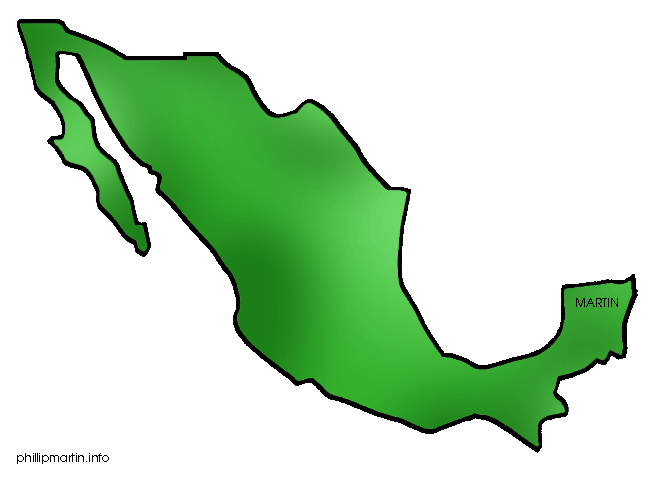 LESSON 1Mexico is the _______________ country in North America. It shares its entire northern border with the United States. This physical feature is called a ______________because it connects two geographic landforms.The western side of Mexico is part of the Ring of Fire. The Ring of Fire is the area where the _______________ plate collides with other tectonic plates, creating areas of seismic activity with earthquakes. The mountains that stretch along the northwestern edge of Mexico are called the ___________________. ____________________is considered the southern extension of the Rocky Mountains of Canada and the United States. Between these two mountain ranges is the inland __________Plateau. Moderate, consistent temperatures make this area an attractive place to live.The ________________is broken into two parts, the huge ___________(Northern Plateau)  and the smaller but heavily populated _______________(Central Plateau). The dry _________________is home to several large cities. The _______________is considered the breadbasket, or major grain producing region of Mexico. The variety of landforms in Mexico from large plateaus and valleys to long mountain ranges and highlands has made it possible to support large communities of __________. The _____________density in Mexico is greater near parts that have the most___________, especially on the Central ___________________________________.Known as the Río Bravo del Norte in Mexico, it forms part of the border between _________and ___________.The _______________ is one of Mexico’s most important rivers. It begins in the Toluca Basin, on the Central Plateau west of Mexico City. The Lerma River feeds into Lake _________, the largest natural lake in Mexico._________________ is the large body of water that forms Mexico’s east coast. The ________ of a particular region inevitably affects the way of life that people have in each place. For example, people who graze cattle on the northern ____________anxiously await rain each year. The farmers in the valleys of the ________ Plateau depend on their climate to help them get enough water for their crops. The three factors that influence Mexico’s climates are the regional ______________, _______________, and the _____________.________________ systems keep the north and central parts of Mexico dry and cause occasional droughts. Vertical climate zones create the __________________________ found throughout the southern part of Mexico. The _____________of the highlands keeps them at a comfortable temperature that is also helpful for growing certain crops.Northern Mexico is defined as a ______________. It has mild, rainy winters and hot, dry summers. The plant life consists of ________________________. High winds and low-growing plants make the soil in this region good for ______________. The soil is also ___________, however, so it is not good for crops.